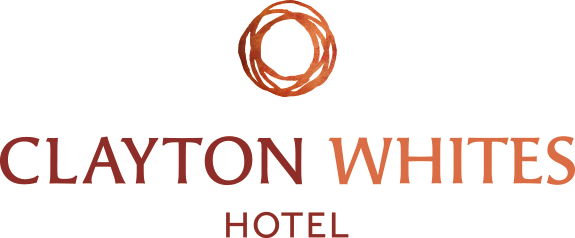 Starters….			HOMEMADE SOUP				€5.75Served with fresh cream, Guinness Brown Bread.(Contains allergens 6 wheat, 7,9,12)WEXFORD FISH CAKES			€7.95Meyler’s crab and cod fish cakes, citrus and garlic aioli.(Contains allergens 1 crab,2,3,6,7,11,13)CRISPY CHICKEN WINGS		            €9.50Served with blue cheese mayonnaise and a choice of Hot Louisiana sauce or BBQ sauce.(Contains allergens 6,7,8,9,11,12,13)MEYLERS SMOKED SALMON 	 	           €10.95Served with homemade Guinness bread, capers and horseradish cream.(Contains allergens 3,6, wheat,7,9,11,12,13)CREAMY SEAFOOD CHOWDER	           €9.95Kilmore quay selection of fish including cod,salmon, clams and mussels in a white wine cream,served with homemade Guinness bread. (Contains allergens 1,2 clams, mussels, 3,6,7,8,9,12.)PIRI-PIRI CHICKEN SALAD		          €11.95Marinated chicken fillet with wine, tomato, mesclun leaves, sweet potato crisp, citrus dressing. (Contains allergens 8,9,12,13)GOATS CHEESE SALAD		         €9.95Warmed Irish goats’ cheese, wild rocket, tomato, pine kernals, pickled beetroot and herb vinaigrette.(Contains allergens 5 pine nuts, 7,9,13)RISOTTO CUTLETS			        €6.95Vegan savoury risotto cutlets, sriracha spiced vegan mayonnaise, with rose water dressing,micro greens.(Contains allergens 6,8,12,13)Signature Dishes….CLAYTON ANGUS BEEF BURGER	     €15.95In a brioche bun, served with crisp lettuce,tomato, cheddar cheese, bacon and house chips.(Contains allergens 6 wheat, 7,8,9,11,12)FRESH WEXFORD FISH AND CHIPS          €16.95Golden fried haddock, served with tartarsauce and house chips.(Contains allergens 3,6,7,8,9,11)(Allergen Index: 1: Crustacean, 2: Molluscs, 3: Fish, 4: Peanuts, 5: Nuts, 6: Cereal containing gluten, 7: Milk/Milk products, 8: Soya, 9: Sulphur, 10: Sesame Seeds, 11: Egg, 12: Celery & Celeriac, 13: Mustard, 14: Lupin.All our beef dishes are 100% Irish. Main Course….BUTTERMILK CHICKEN SANDWICH	           €14.95Spiced buttermilk chicken fillet in a glazed briochebun filled with gem lettuce, plum tomato,cheese and garlic aioli, served with house chips.(Contains allergens 6,7,8,9,12,13)INDIAN STYLE VEGETABLE CURRY	           €13.95 Served with steamed rice and naan bread andPoppadom.ADD CHICKEN 				           €15.95(Contains allergens 5 almonds,6,7,8,9,12)8oz SIRLOIN STEAK			           €25.95Beer battered homemade onion rings, roastedvine tomato, portobello mushroom and hand cut chips with peppercorn sauce or garlic butter. (Contains allergens 6,7,9,11,12,13)ROAST CHICKEN 			           €14.95Thyme and garlic marinated half chickenroast with gravy with Wexford vegetables and creamy potatoes.(Contains allergens 7,8,9,12)VEGETABLE AND BEAN BURGER	           €13.95Roast vegetable and mixed bean patty with sriracha mayonnaise, gem lettuce, tomato chutney, dill pickle with side salad and hand cut chips.(Contains allergens 6,8,9,12,13)PAN FRIED FILLET OF SALMON 	           €19.95Atlantic salmon with saffron and lemon Beurre Blanc dill, crushed potato, buttered asparagusAnd seasonal vegetables.(Contains allergens 3 salmon,7,8,9,12)STIR FRY VEGETABLE NOODLES 	           €13.95Wok fried vegetables and noodles finished in chilly Kikkoman soy glaze.ADD CHICKEN				           €15.95ADD PRAWNS				           €18.95(Contains allergens 1&2 prawns,6,7,8,9,11,12,13)Sides….SWEET POTATO FRIES 			€4.50(Contains allergen 9)HOUSE CHIPS					€3.50(Contains allergen 9)ROAST ROOT VEGETABLES 			€3.50(Contains allergens 9,12)HOMEMADE ONION RINGS 			€4.00(Contains allergens 6,7,9,11,12)SAUTÉ MUSHROOM AND ONIONS 		€5.95(Contains allergens 9,12)CREAMY MASH POTATO			€3.50(Contains allergen 7,9)WEXFORD BABY POTATOES			€3.50(Contains allergens 7,9)DRESSED SIDE SALAD 			€3.50To Finish….RUSTIC APPLE TART 				€6.95Fresh cream and vanilla ice cream.(Contains allergens 6,7,9,11)CHOCOLATE BROWNIE 			€6.95Served with salted caramel ice cream.(Contains 6,7,9,11)FRESH WEXFORD STRAWBERRIES 		€6.95With cream in a snap basket.(Contains allergens 6,7,9)BLACK FOREST GATEAU			€6.95Homemade served with fresh cream.(Contains allergens 6,7,9)MANGO AND PASSIONFRUIT DELICE 	€6.95With coconut sorbet.(Contains allergen 6,7,9,11)(Allergen Index: 1: Crustacean, 2: Molluscs, 3: Fish, 4: Peanuts, 5: Nuts, 6: Cereal containing gluten, 7: Milk/Milk products, 8: Soya, 9: Sulphur, 10: Sesame Seeds, 11: Egg, 12: Celery & Celeriac, 13: Mustard, 14: Lupin.All our beef dishes are 100% Irish. 